WHITEHAVEN TOWN COUNCILClerk and Responsible Financial Officer: Chairman:Marlene Jewell Telephone: 01946 67366 Councillor Chris HayesTo: Members of Whitehaven Town CouncilYou are duly SUMMONED to attend a MEETING of WHITEHAVEN TOWN COUNCIL which will be held in THE BEACON PORTAL at THE BEACON, WHITEHAVEN on THURSDAY 28thApril 2022 at 6:00pmSigned.....	....	.............  Dated..+.	22Marlene Jewell, Clerk and Responsible Financial OfficerAGENDAApologies for AbsenceDeclarations of InterestTo receive declarations of interest by elected Members in respect of Agenda items.If a Member requires any advice on any item involving a possible declaration of interest which could affect his/her ability to speak and/or vote he/she is advised to contact the Clerk at least 24 hours in advance of the meeting.Public ParticipationMinutes of the Council Meeting held on 31st March 2022Minutes of the Extraordinary Council Meeting held on 21st April 2022Planning ApplicationsFinance ReportQuotes for Insurance CoverSummer Plants for 2022 10.CALC Membership RenewalAllotments IN PRIVATEP elThat prior to the following items of business the Chairman will move the following resolution:That in view of the special or confidential nature of the business about to be transacted it is advisable in the public interest that the public and or press be instructed to withdraw.Grant Application - WHAG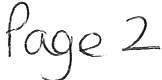 WHITEHAVEN TOWN COUNCILMinutes of the Council Meeting held on 31st March 2022Present: Councillor G Roberts; Councillor E Dinsdale; Councillor C Maudling; Councillor B O' Kane; Councillor G Roberts; Councillor R Redmond;M. Jewell, Clerk and Responsible Financial OfficerV Gorley. Assistant Clerk1967/22Appointment of Chairman for the MeetingThe Clerk reported that both the Chairman and the Deputy Chairman were unable to attend that evening and had submitted apologies and said that a Chairman would need to be appointed for the Meeting. It was proposed by Councillor O'Kane and seconded by Councillor Walmsley that Councillor Roberts be appointed Chairman for the Meeting. A vote was held and it was unanimouslyRESOLVED - That Councillor Roberts be appointed Chairman for the Meeting Councillor Roberts then took the Chair1968/22	Apologies for AbsenceApologies for absence were received as follows:-Councillor Hayes Councillor Carr Councillor Gill Councillor G Dinsdale Councillor RaysonillWork commitments illill illIt was proposed by Councillor Walmsley and seconded by CouncillorO'Kane that the apologies for absence given be accepted and noted. A vote was held and it was unanimouslyRESOLVED - That the apologies for absence be accepted and noted.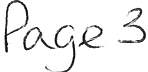 1969/22	Declarations of InterestCouncillor Roberts declared that he was a member of Cumbria County Council Councillor Maudling declared an interest in Item 5 as he was a member of CBC's Planning PanelCouncillor Walmsley declared an interest in Item 10 as he was a member of CBC' s Local Development Framework Panel1970/22	Public ParticipationThere was no public participation1971/22	Minutes of the Meeting held on 24th February 2022It was proposed by Councillor Maudling and seconded by Councillor O'Kane that the Minutes of the Meeting held on 24th February 2022 be approved and signed by the Chairman as a c01Tect record. A vote was held and 5 Councillors voted for the proposal and 1 Councillor abstainedRESOLVED -That the Minutes of the Meeting held on 24th February 2022 be approved and signed by the Chairman as a correct record.1972/22	Planning ApplicationsThe Council considered a list of Planning Applications received and shown at Appendix 1. Councillor O'Kane referred to planning application 4/22/2110/0B1-	the former Romar Factory and said he was concerned that that area of Hensingham further up and the area around the top of Hensingham - Harras Road. He said there was no context when these planning applications in and many of the housing situations up there are a continual building area in terms of that part of Town. He said there doesn't seem to be a cohesive or coherent traffic plan for that area of Town. It was proposed by Councillor O'Kane and seconded by Councillor Walmsley  that after full consideration  of  the Planning Applications on Schedule 1 that CBC be informed that in respect of planning application 4/22/2110/0B 1 that the Council has concerns about the traffic situation in the Hensingham area. A vote was held and it was unanimouslyRESOLVED - That after full consideration of the PlanningApplications on Schedule 1 that CBC be informed that in respect of planning application 4/22/2110/0B 1 that the Council has concerns about the traffic situation in the Hensingham area.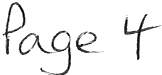 1973/22	Finance ReportThe Council considered a Finance report.Appendix! - The Clerk reported that there were 2 extra invoices to be considered namely:CALCV Gorley£20.00£99.79Effective Councillor Module (Training) 112 Easter EggsIt was proposed by Councillor Maudling and seconded by Councillor Walmsley that the Invoices shown at Appendix 1 together with the 2 extra invoices above be approved and paid. A vote was taken and it was unanimouslyRESOLVED - That the Invoices shown on Appendix 1 together with the 2 extra invoices above be approved and paid.Appendices 2 and 3 - It was proposed by Councillor Maudling and seconded by Councillor Walmsley that Appendices 2 and 3 be approved and noted. A vote was held and it was unanimouslyRESOLVED - That Appendices 2 and 3 be approved and noted1974/22	Queen's Platinum Jubilee Commemorative Gifts for School PupilsThe Council considered a report on the Queen's Platinum Jubilee commemorative gifts to school pupils and the expenditure incurred itemised in paragraphs 1.4 and 1.5 of the report.It was proposed  by Councillor  Dinsdale and seconded  by Councillor O' Kane that the costs shown in paragraphs 1.4 and 1.5 of the report be approved and that this expenditure complied with the provisions of s137 of the Local Government Act 1772. A vote was held and it was unanimouslyRESOLVED - That the costs shown in paragraphs 1.4 and 1.5 of the report be approved and that this expenditure complied with the provisions of s137 of the Local Government Act 1972 .1975/22	Badge Bed at CorkickleThe Council considered a report on planting the badge bed at Corkickle to commemorate the Queen's Platinum Jubilee. There was no extra cost for this. It was proposed by Councillor Dinsdale and seconded by Councillor O'Kane that the badge bed at Corkickle be planted as shown at Appendix 1 to commemorate the Queen' s Platinum Jubilee. A vote was held and it was unanimouslyRESOLVED - That the badge bed at Corkickle be planted as shown atPo.3_.esAppendix l to commemorate the Queen' s Platinum Jubilee .1976/22	Christmas Lights InfrastructureThe Council considered a report on the exchange of  l 00 stainless steel U-bolts for a larger size for the catenary wire at an extra cost of £49.00 plus VAT. It was proposed by Councillor O'Kane and seconded by Councillor Walmsley that the 100 stainless steel U-bolts be exchanged  for a larger size and that the extra cost of £49.00 plus VAT be approved. A vote was held and it was unanimouslyRESOLVED - That that the 100 stainless steel U-bolts be exchanged for a larger size and that the extra cost of £49.00 plus VAT be approved.1977/22		Consultation on two Potential Sites for Gypsy and Traveller AccommodationThe Council considered a consultation report received from CBC on two potential sites for Gypsy and Traveller Accommodation. Following a discussion it was proposed by Councillor E Dinsdale and seconded by Councillor Maudling that CBC be informed that the Town Council strongly objects to these sites and as a Council  we vote against  both the sites as the sites are not fit  for purpose in relation to the proximity with other residents and that a more rurallocation would be more suitable. A vote was held and it was unanimouslyRESOLVED - that CBC be informed that the Town Council strongly objects to these sites and as a Council we vote against both the sites as the sites are not fit for purpose in relation to the proximity with other residents and that a more rural location would be more suitable.1978/22	Replacement of Compost due to infestation of Vine WeevilThe Council considered a report on the infestation of a number of the Council's barrels and  planters  with  Vine Weevil and  the advice from the Council's suppliers to remove the top inches of compost from the barrels and planters, remove the roots and replace the compost with new compost. The cost of new compost was approximately £400.00. It was proposed by Councillor O' Kane and seconded by Councillor Maudling that action be taken in accordance with advice from the Council's supplier and that the expenditure of approximately £400.00 be approved. A vote was held and it was unanimouslyRESOLVED - That action be taken in accordance with advice from the Council's supplier and that the expenditure of approximately £400.00 be approved.1979/22	In-Cumbria AdvertisingThe Council considered a report about entering into an advertisement  package with In- Cumbria. Following a discussion it was proposed by Councillor O'KaneP°'-3eband seconded by Councillor Maudling that a one off half page advert at a cost of£219 plus VAT be taken out to cover the Council events for this year. A vote was held and it was unanimouslyRESOLVED - That that a one off half page advert at a cost of£219.00 plus VAT be taken out with In-Cumbria to cover the Council events for this year.1980/22	Edible Insects Science ShowThe Council considered a report on the arrangements for the Edible Insects show and the expenditure for this. Following a discussion it was:-It was proposed by Councillor O'Kane and seconded by Councillor Maudling that the quote of£ 1,690.00 plus VAT for the marquee with flooring and 160 chairs from Supplier B be accepted and processed. A vote was held and it was unanimouslyRESOLVED - That the quote of£ 1,690 .00 plus VAT for the marquee with flooring and 160 chairs from Supplier B be accepted and processed.11.		It was proposed by Councillor Maudling and seconded by Councillor O'Kane that Fluid productions provide the specialist staging equipment at approximately £1,300.00 plus VAT. A vote was held and it was unanimouslyRESOLVED - That Fluid productions provide the specialist staging equipment at approximately £1,300.00 plus VAT.u1.	It  was proposed  by Councillor Roberts and seconded  by Councillor O'Kane that the contract fee of £2,500 plus VAT for the presenter of the Edible Insects Show be approved. A vote was held and it was unanimouslyRESOLVED - That the contract fee of £2,500.00 plus VAT for the presenter of the Edible Insects Show be approved.1v.	It was proposed by Councillor Walmsley and seconded by Councillor Maudling that the approximate expenditure for travel and subsistence of£300.00 plus VAT and overnight accommodation of£ 100.00 plus VAT for the presenter of the Edible Insects Show be approved. A vote was held and it was unanimouslyRESOLVED - That that the approximate expenditure for travel and subsistence of £300.00 plus VAT and overnight accommodation of£100.00 plus VAT for the presenter of the Edible Insects Show be approved.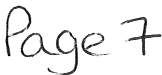 v.	It was proposed by Councillor Maudling and seconded by CouncillorO'Kane that it be noted that any expenditure will be offset by the secured sponsorship of £3,500.00. A vote was held and it was unanimouslyRESOLVED - That that it be noted that any expenditure will be offset by the secured sponsorship of £3,500.00.1981/22	Councillor Ward Matters1.	Councillor O'Kane said thank you for the bus shelter at Bransty11.	Councillor Walmsley said there was a lot of rubbish particularly broken glass from the Cattle Arch to the blue bridgem.	Councillor E Dinsdale said 2 weeks ago he was contacted  by the Whitehaven Boxing Club and the Whitehaven Theatre Group both based at Esk Avenue because they had been given an ultimatum by Home Group to say that HG wanted £30k for a long term lease otherwise they would be on the street on 1st April. Councillor Dinsdale said they were shocked  about this so they immediately put together a letter to Home Group and a joint letter to the Whitehaven News. A zoom meeting was also held and Councillor Dinsdale said he was pleased to report that Home Group had decided to pull down the ultimatum and there would be a three months window for negotiation. They had also confirmed that the 100 year lease would be a freehold.1v.	Councillor E Dinsdale referred to the Hospital Campaign and said they had held a zoom meeting about this and that there had been a lot of subject matter expertise in the meeting and also a Trust member who had tried to defend a lot of what went on. He said it had been very lively meeting and a letter had been drafted and the Group were looking to finalise it over the next few days and that the letter would go to all Town and Parish Councils in Copeland asking for their supportv.		Councillor Maudling said there was not a lot happening in Whitehaven at the moment but that he had attended a presentation given by Michael from BEC and said that Whittles would start very soon and there would be a 4 star hotel with a spa going on the Mark House site and that opposite Wetherspoons there was going to be a 69 bed budget hotel.v1.	Councillor O' Kane said that the Council should write a letter congratulating the Rugby League Club on handling the large event over the weekend.1982/22	Date and Time and Venue of Next MeetingThe next Council Meeting would be on 28th April 2022 at 6.00pm at the Beacon Portal.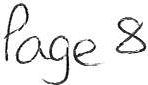 IN PRIVATE1983/22	That prior to the following items of business the Chairman moved the following Resolution:-That in view of the special or confidential nature of the business about to be transacted it is advisable in the public interest that the public and or press be instructed to withdraw from the meeting. Councillor O'Kane proposed this and Councillor Maudling seconded it. A vote was held and it was unanimouslyRESOLVED - That in view of the special or confidential nature of the business about to be transacted it is advisable in the public interest that the public and or press be instructed to withdraw from the meeting.1984/22	Lease of Former Editor's OfficeThe Council considered a report on the Lease for the former Editor's Office in the Council' s Offices. Following a discussion it was proposed by Councillor O'Kane and seconded by Councillor Maudling that 2 keys to the building and the alarm code to the building be given to the Lessee on the proviso that an Agreement/Undertaking be given by the Lessee to the effect that all their personnel using the building will be required to sign in and sign out to include that the building has been alarmed and/or locked and that should any damage /loss occur due to the fact that the building has not been alarmed and/or locked by the Lessee' s personnel then the Lessee will be responsible for any suchloss /damage   resulting from this. A vote was held and it was unanimouslyRESOLVED - That 2 keys to the building and the alarm code to the building be given  to the  Lessee on the proviso  that an Agreement/Undertaking be given by the Lessee to the effect that all their personnel using the building  will be required to sign in and sign out to include that the building has been alarmed and/or locked and that should any damage/loss occur due to the fact that the building has not been alarmed and/or locked by the Lessee's personnel then the Lessee will be responsible for any such loss /damage resulting from this.1985/22	Application for Council Grant -The Council considered a report on a Grant application by WADAOS. Following a discussion  it was proposed  by Councillor  Maudling and seconded by Councillor O'Kane that the grant of £1,000.00 be paid. A vote was held and it was unanimouslyRESOLVED - That the grant of £1,000.00 be paid.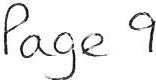 1986/22	Application for Council Grant - ECThe Council considered a report on a Grant application by ECIt was proposed by Councillor O'Kane and seconded by Councillor Maudling that the application for a grant be not granted but that the Clerkcontact the Applicant to suggest other possible sources of grant funding. A vote was held and it was unanimouslyRESOLVED - That the application for a grant be not granted but that the Clerk contact the Applicant to suggest other possible sources of grant funding.The Meeting closed at 7.30pmChairman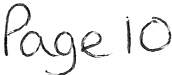 WHITEHAVEN TOWN COUNCILMinutes of the Extraordionary Council Meeting held on 21st April 2022Present: Councillor C Hayes (Chairman); Councillor J Carr; Councillor E Dinsdale; Councillor G Dinsdale; Councillor C Maudling; Councillor BO' Kane; Councillor J Rayson; Councillor G Roberts; Councillor R Redmond;M. Jewell, Clerk and Responsible Financial Officer V Gorley. Assistant Clerk1987/22	Apologies for AbsenceApologies for absence were received as follows:- Councillor R Gill	On holidayIt was proposed by Councillor Hayes and seconded by Councillor Roberts thatthe apologies for absence given be accepted and noted. A vote was held and it was unanimouslyRESOLVED - That the apologies for absence be accepted and noted.1988/22	Declarations of InterestThere were no declarations of interest1989/22	Public ParticipationThere was no public participation1990/22	Co-option of Councillor for Whitehaven South WardThe Council considered 2 applications for the co-option of a Councillor for Whitehaven South Ward. In accordance with the Council's Co-option Policy both Candidates were invited to attend to give a five minute presentation but only one candidate attended and they gave their presentation and then left the room.1.		After hearing the presentation it was proposed by Councillor Hayes and seconded by Councillor Roberts that although one Candidate had not attended he had said he would be attending and had submitted the required written application and that this should be considered and discussed by the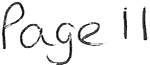 Council in the absence of the Candidate. A vote was held and 7 Councillors voted for the proposal and 2 Councillors voted against itRESOLVED - That the written application of the Candidate who did not appear be considered in the Council's discussions.11.		It was proposed by Councillor Hayes and seconded by Councillor Roberts that in accordance with the Co-option Policy because the Council would now be discussing the merits of Candidates that this could be prejudicial and therefore a resolution should be made to go into private and exclude the public and press.  It was unanimously111.		RESOLVED - That because the Council would now be discussing the merits of Candidates that this could be prejudicial and therefore the Council Meeting should go into private and exclude the public and press during the discussion.Following this the Press and the Clerk and Assistant Clerk left the room1v.		After the discussions ended it was proposed by Councillor Hayes and seconded by Councillor Roberts that the Meeting returns to public session. A vote was held and it was unanimouslyRESOLVED - That Meeting returns to public sessionThe Press, the Clerk and the Assistant Clerk and the candidate then returned to the Meeting.v.		In accordance with the Co-option Policy proposers and seconders were asked for the Candidates. One Candidate was not proposed or seconded so that fell and the other Candidate was proposed by Councillor Hayes and seconded by Councillor Maudling. A vote was held and all Councillors voted for the proposed Candidate.The Chairman declared that Gaile Stevens having received the majority of votes be co-opted onto the Council as the new Councillor for Whitehaven South WardRESOLVED - That Gaile Stevens be co-opted onto the Council as the new Councillor for Whitehaven South WardGaile Stevens then signed the Declaration of Acceptance of Office as a Councillor for Whitehaven Town CouncilThe Meeting closed at 6.45ChairmanPo._ge 1 2-WTC 28/04/2022Item 6Planning Application for Consideration by Whitehaven Town CouncilApplication Number 4/21/2427/0B14/22/2035/0F14/22/2135/0F14/22/2139/TPO4/22/2140 /0F14/22/2151/HPAE4/22/2155/0F14/22/2156/0F14/22/2160/0F14/22/2162/TPODetailConsultation on Additional and Amended Information: VARIATION OF CONDITION 3 (HOURS OF OPERATION) IN RELATION TO PLANNING APPROVAL 4/17/2083/0F1 - CHANGE OF USE FROM STORAGE BUILDING (A1) TO CROSSFIT GYM (D2)ARGO FITNESS, COACH ROAD, WHITEHAVENConsultation on Additional and Amended Information: PROPOSED TWO STOREY EXTENSION TO EXISTING DWELLING TO CREATE FAMILY ANNEXELAND ADJOINING PRIMROSE HILL COTTAGE, SANDWITHPROPOSED RESIDENTIAL DEVELOPMENT FOR 23 DWELLINGS INCLUDING ASSOCIATED INFRASTRUCTURE AND LANDSCAPINGLAND AT HARRAS ROAD, HARRAS PARK, WHITEHAVENREDUCTION IN HEIGHT OF TREES PROTECTED BY A TREE PRESERVATION ORDER11 MAPLE GROVE, WHITEHAVENCHANGE OF USE FROM RETAIL SHOP TO RESTAURANT AND TAKE-AWAY118-120 QUEEN STREET, WHITEHAVENPRIOR NOTIFICATION FOR PROPOSED SINGLE STOREY REAR EXTENSION TO CREATE SUNROOM9 TAYLOR$ WAY, WHITEHAVENSANDSTONE WALL WITH FENCE TO REAR OF PROPERTY AND DECKING TO THE FRONT (RETROSPECTIVE)6 INKERMAN TERRACE, WHITEHAVENSINGLE STOREY REAR EXTENSION95 VALLEY PARK, WHITEHAVENDRIVEWAY ACCESS & DROPPED KERB14 DERWENTWATER ROAD, WHITEHAVENREMOVAL OF AN ASH TREE AND A SYCAMORE TREE SITUATED WITHIN A CONSERVATION AREA3 FOXHOUSES ROAD, WHITEHAVENPa9. e 1.3Application Number 4/22/2163/HPAE4/22/2164/0F14/22/2169/0L14/22/2177/TPO4/22/2178/TPO4/22/2173/0F1DetailPRIOR NOTIFICATION OF PROPOSED SINGLE STOREY REAR EXTENSION49 HAIG AVENUE, WHITEHAVENPROPOSED FIRST FLOOR SIDE EXTENSION49 VALLEY PARK, WHITEHAVENAPPLICATION FOR LISTED BUILDING CONSENT TO RE-OPEN AN EXISTING, BRICKED UP FIRE PLACE AND INSTALLING A LOG BURNER83 MAIN STREET, HENSINGHAM, WHITEHAVENCROWN RAISE SILVER BIRCH TREE SITUATED WITHIN A CONSERVATION AREA TO CLEAR CAR PARK TO PROVIDE MAXIMUM CLEARANCE OF 2 METRESCATHERINE STREET CAR PARK, CASTLE MEADOWS, WHITEHAVENVARIOUS WORKS TO FIVE TREES SITUATED WITHIN A CONSERVATION AREABRACKENTHWAITE RESIDENTIAL HOME, SENHOUSE STREET, WHITEHAVENPROPOSED TWO STOREY REAR EXTENSION TO PROVIDE ADDITIONAL LIVING ACCOMMODATION AND GARAGE EXTENSION WITH BALCONY OVER8 ASH GROVE, WHITEHAVEN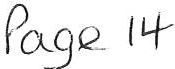 WTC 28/04/2022Item 7FINANCIAL REPORTINTRODUCTIONAuthorise the payment of all invoices as listed in Appendix 1.The Council is asked to note the cashbook as reconciled with the bank account as shown at Appendix 2 together with income and expenditure at Appendix 3.FINANCIAL POSITIONThe bank reconciliation was carried out on 19th April 2022. This shows a balance of £101,780.02. There are no payments waiting to be cleared.The balance in the deposit account is £453,327.71.RECOMMENDATIONThe invoices listed and shown in Appendix 1 be approved and authorised for payment.The Cashbook (Appendix 2) and the Income and Expenditure (Appendi x 3) be noted.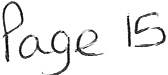 20/04/2022Appendix 1Invoices for Consideration bv Whitehaven Town Council£	148.99U)(v0-WHITEHAVENTOWN COUNCIL CASH BOOK FROM 1 APRIL 2022APPENDI X 2Emp loyees/	Supplies/	Community Ground	Civic	Ward	EnvironmentalDate	Ref	Payee	Allowances   Premises Services     3rd Party   Grants	Allotmts    Market	Plan	Maint	Hospitality     Ra nger/SO  W.I.B	Grants	Elections  Improvements	Events	Contingencies   Reserves	Net Total	VAT	Total	Min. Ref.2.1661.62717.422,199.023,325.447.657.65324.0010,603.7520.0072.86184.4415.1599.79	99.79	99.7920.00	20.00	£	20.0019	12.04.2022	OD  Water Plus	221.23	£	221.23	221.23262.805,012.772,020.75768.1488.12395.298156.34  10933.16	457.30	0.00     1000.00     819.08	0.00	0.00	0.00	0.00	4603.72	0.00	0.00	0.00	0.00	1669.00	0.00	0.00  £ 27,638.60   £ 1,531.45   f  29,170.05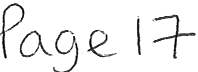 WHITEHAVEN TOWN COUNCIL	Appendix 3INCOME 2022-2023Date01.04.202212.04.202213.04.2022ItemAllotment Rents 2022/2023Zurich Insurance (Claim for damaged bus shelter)HMRC - VAT Refund (March)Precept	Interest	Other3318.3383.008862.83 	0.00	0.00	12264.16 I 12264 .16 IPo_9e  J8FINANCIAL POSITION	555,107.73 J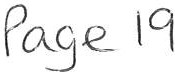 WTC 28/04/2022Item 8QUOTES FOR COUNCIL INSURANCE COVERINTRODUCTIONA report was presented to the Full Council meeting held on 2nd December 2021 informing Members that the Council's Insurance Policy with Zurich Municipal was due to expire in May 2022.At the meeting it was resolved that quotes be sought from insurance companies experienced in providing cover for local authorities on a 1, 3 and 5-year basis (minute ref 1917/21 refers).Quotes have been sought from 3 providers.At the time of writing this report only one quote has been received at a cost of:1 Year - £3,497.23 (including IPT)3 Year - £3,327.31 (including IPT)5 Year - £3,157.29 (including IPT)Any other quotes received will be reported to Members.RECOMMENDATIONThat Members consider the quote(s) received and to decide which quote to accept and whether this be on a 1, 3 or 5-year basis.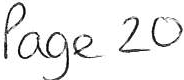 WTC 28/04/2022Item 9SUMMER PLANTING FOR 2022INTRODUCTIONA report was presented to the Full Council meeting held on 30th September 2021 informing Members that a quote for £6,889.55 + VAT had been received from the Council's preferred supplier of bedding plants.At the meeting it was resolved to accept the quote for £6,889.55 + VAT and to purchase the bedding plants from the Council's preferred supplier (minute ref 1880/21 (i) and (ii) refer).It has now been identified that a further 12 hanging baskets costing£10.00 each are required for installation on the Harbour.RECOMMENDATION2.1		It is recommended that the Council approve the purchase of the additional 12 hanging baskets from the Council's supplier at a cost of£10.00 each.Page 2 1WTC 28/04/2022Agenda Item 10CALC/NALC MembershipANNUAL SUBSCRIPTION 2022/2023Attached at Appendix 1 is the letter received from CALC showing the annual subscription fee for 2022/2023 to continue Whitehaven Town Council's membership of NALC/CALC along with a reminder as to the benefits of CALC membership.RECOMMENDATIONThat the annual subscription fee for continued membership of CALC/NALC be renewed for 2022/2023.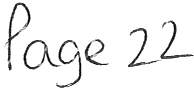 Fire and Rescue Service Headquarters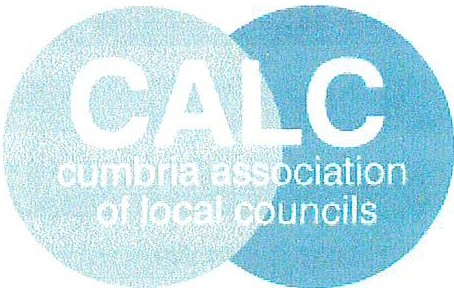 Carleton Avenue PenrithCumbria, CA10 2FA01768 812663offi ce@calc.org.ukApril 2022Mrs Marlene Jewell ClerkWhitehaven TC 148 Queen Street WHITEHAVEN CA28 7AZDear Colleague,ANNUAL SUBSCRIPTION 2022/23I would like to thank your Council for its valued membership of the Cumbria Association of Local Councils over the past year. Annual subscriptions to the Association for 2022/23 are now due.The subscription for your Council is made up of two payments, one to the Cumbrian Association of Local councils (CALC) and one to the National Association of local Councils (NALC). Each portion of the subscription fee is itemised separately. The NALC portion of the fee for 2022/23 is calculated at 7.49p per elector and the CALC portion is calculated in proportion to the square root of your electorate.For 2022123 your CALC/NALC subscription fee is: £1914.98 This sum is made up of:NALC subscription at  £1398.23CALC subscription at £516.75Please note that a member council cannot be a member of CALC without being a memberof NALC and vice versa.Could you please put this membership subscription request before the next meeting of your Council so that continuation of membership can be authorised for payment? I enclose a note as a reminderof the benefits of CALC membership.You may pay us by cheque at the address shown at the top of this letter or alternatively pay by BAGS as follows: Cumbria Local Councils Association, HSBC, A/C: 31300393, Sort Code: 40- 36-10.President David Graham	Chairman: Cllr Sue Castle-Clarkewww.calc.org.ukChief Officer. Sonia Hutchinson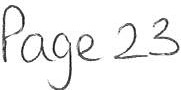 It would be very helpful if you would please amend as necessary and return the enclosed form giving contact details for your parish council.I look forward to receiving your Council's subscription.Kind regards,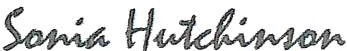 Chief OfficerPresident: David Graham	Chairman: Cllr Sue Castle-Clarkewww.calc.org.ukChief Officer: Sonia Hutchinson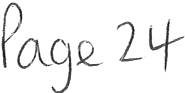 Benefits of CALC Membership 2022/ 23Purposeof the AssociationCumbria Association of Local Councils is a not for profit organisation which delivers a wide range of services and benefits to its members, made up of Parish Meetings and Parish/Town Councils.CALC is a voice for local councils (parish and town) on Cumbrian decision-making and advisory bodies.   Any councils who are CALC members can nominate their councillors to the Executive and be part of this process. CALC has three Parish Support Officers who organise District Associations. These associations work hard to ensure that every CALC member can hear from key local officers about issues that are relevant in their parish - both district and county council officers, as well as a range of other speakers attend these meetings held either 3 or 4 times a year. CALC is alsorepr esent ed at a national level at the National Association of Local Councils (NALC) so our views can be reflected in national policy making and lobbying Parliament.Legal, Procedu ral and Financial Advisory ServiceCALC Membership gives parish councils access to an extensive resource of important operational information, including legal, HR, financial and procedural advice. If your query is of a complex legal nature, membership also gives you access to the National Association of Local Councils, which in turn provides a range of essential services including solicit ors specifically qualified in parish matters. NALC also has experts in parish finance and procedural matters to call on. However, NALC cannot act on behalf of parish or town councils in legal proceedings, local legal advice has to be obtained in these cases. Additional support has been included for members via a solicitor's firm that specialises in parish law, Welters Law Group, and the Parkinson Part nership whkh gives CALC members advice on matters such as VAT and Tax as well as other financial issues.Through our membership of NALC, we are able to provide regular updates in changes tolegislat ion. CALC will break down more complex infor mation so that it is easily understood and will answer any queries that clerks and councillors may have; for example, on the changes to the audit arr angement s.Communicati on via a newslett er, websit e, social media and telephoneAlong with changes to legislation, the Association regular ly emails clerks with useful information from a range of sources from both within and without the county. CALC also sends out a newsletter which contains news from the county and beyond from a variety of sou rces.The CALC website is a useful tool which we update with relevant information. Members get access to the Members Only restricted area which is a crucial source of information for clerks and councillors. To this area, we have added a number of 'off the peg' policy templates to allow parishes to easily ensure that they have the necessary documents in place.The Association also works with the principal authorities (Districts, Boroughs and County) to build good working relationships and improve communication and co-operation bet ween them and the local councils.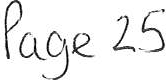 Training and Development ProgrammeMembers are kept up to date with training opportunities and are encouraged to attend training whenever possible. CALC provides training for both councillors and chairmen (of both councils and committees). For clerks, we offer a range of training from the very basics through to audit procedures and specific training for the Certificate in Local Council Administration (CiLCA). In addition, we offer a range of specialist courses, including managing trees, managing staff and business planning . Finally, many councils find our bespoke whole council training, tailored to the development needs of your council a very valuable resource.Employment and Clerks DatabaseThe Association provides a free opportunity to advertise parish vacancies across the county via its website which is well-used. We also advice and support on all aspects of employment issues. We provide a range of resources to assist in the process of appointing clerks, including up to date information on salaries, pensions, and payroll. CALC also maint ains an up to date database of all clerks and chairmen in the county.Local Council Awards SchemeWe run the Local Council Awards Scheme in conjunction with the National Association of Local Councils .The Local Council Award Scheme was developed to celebrate the successes of the best local councils, and to provide a framework to support all local councils to meet their fult potential. The scheme offers councils the opportunity to show that they meet the standards set by the sector, assessed by their peers, and to put in place the conditions for continued improvement.Lake District National Park AuthorityCALC ha s a statutory duty to organise the nomination of parish representatives on to the National Park Authority. It fulfils this duty by holding elections and making recommendations to the Secretary of State who makes the appointment . The Association is also a member of the LDNPA Partnership.March 2022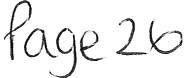 WTC 28/04/2022Agenda Item 11AllotmentsINTRODUCTIONAttached at Appendix 1 is a request from an allotment tenant seeking permission to plant some fruit trees on their plot.Clause 2.4.3 of the Allotment Tenancy agreement states "The Tenant shall not plant any tree, shrub hedge, or bush without obtaining the Council's written permission".Clause 2.12 of the Allotment Tenancy agreement states "The Tenant shall not plant any trees or fruit bushes, or any crops requiring more than 12 months to mature, without the written consent of the Council".This request was sent to the 4 Councillors who are Members of the Allotment Advisory Group. Councillor Rayson, Councillor E Dinsdale and Councillor G Dinsdale had no objection and agreed to recommend that permission be granted to allow the tenant to plant the fruit trees.RECOMMENDATIONThat the recommendation from the Allotment Advisory Group be approved and that written permission to plant the fruit trees is sent to the tenant.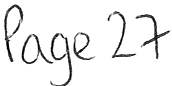 Whitehaven Town CouncilFrom: Sent: To: Subject:w20 Apri l 2022 08:09Whitehaven Town Council Re: Allotment Fruit TreesHi Vanessa,Here's all the information on the plants I'm hoping to grow, in order of priority (i.e. if I could only grow one out of the apples and the raspberries, I'd choose the apples).Many thanks in advance for bringing this to the council,wApples:1 Katy on M106 rootstock1 Lord Lambourne on M 106 rootstock 1 Ribston Pippin on M26 rootstockThe apples would be grown diagonally as cordons 40cm apart and about 2 metres tall, although they could be grown shorter if required by the council. Growing them as cordons means they would have minimal spread, as each tree would be contained within about 20cm of the central stem.The varieties and rootstocks were recommended by members of the North Cumbria Orchards Group at a tree grafting day as well-suited to growing as cordons on an allotment where compactness is necessary.Diagram of apple cordons: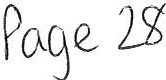 Cordons as part of a fence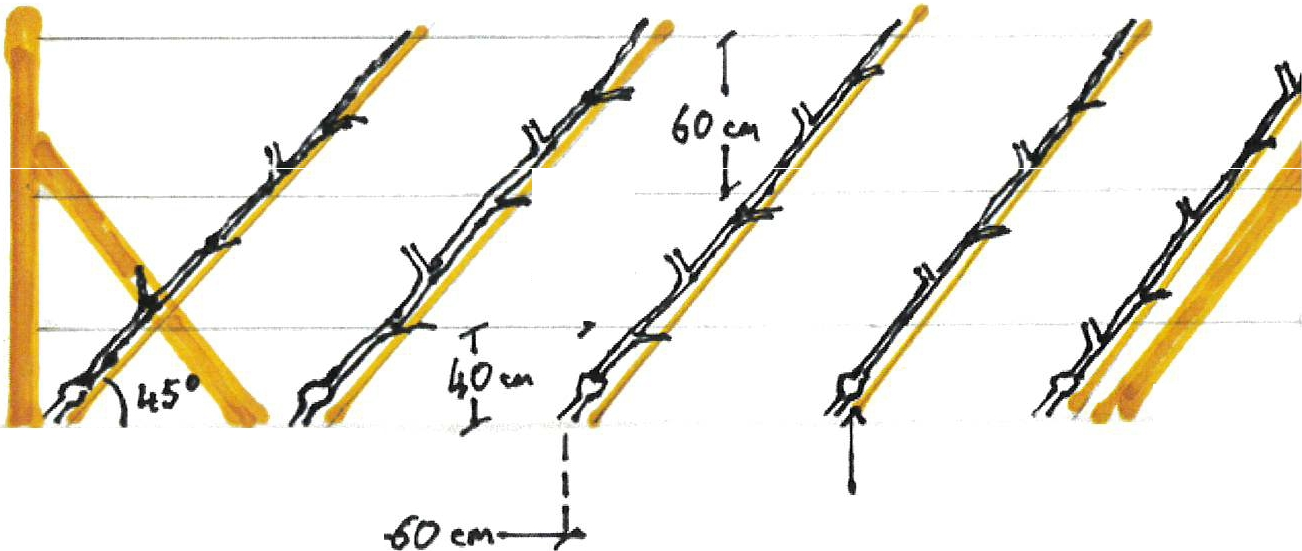 Single cordon, year1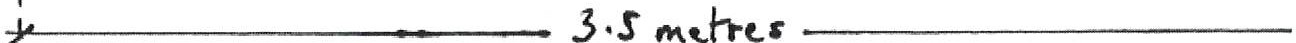 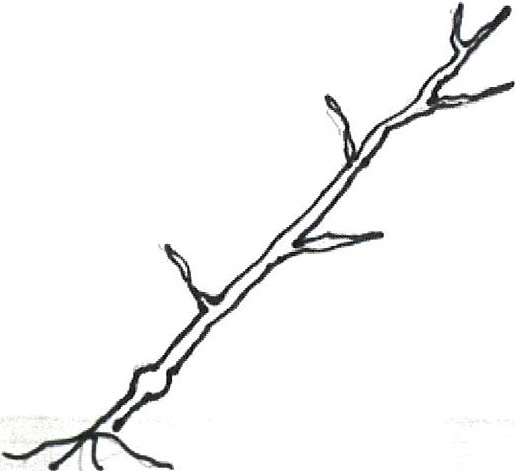 Single cordon, year 2Example of apple cordons: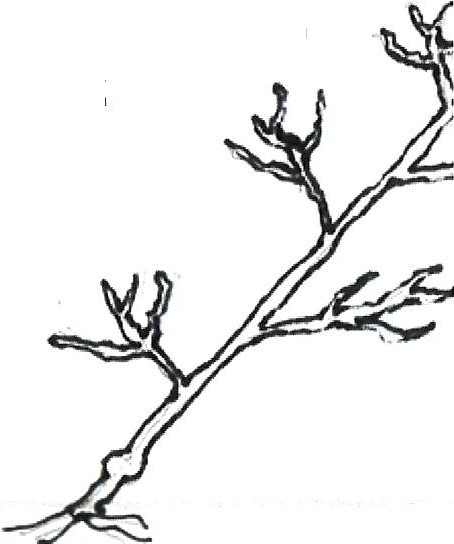 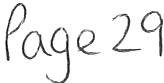 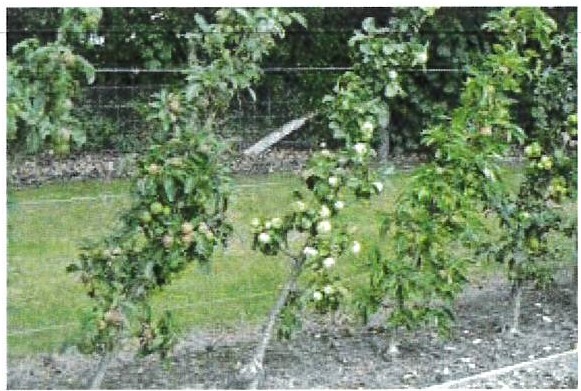 2Cranberries:1 bush of Pilgrim (Vaccinium Macrocarpon)This has a spread of up to 30cm and a height of up to 15cm when fully grown.Redcurrants:1 bush of Summer Pearls RedThis has a spread of up to 120cm and a height of up to 150cm when fully grown.Raspberries:10 canes of Glen Dee (Rubus Idea us)These have a spread of up to 50cm and a height of up to 150cm when fully grown.-·From: Whitehaven Town Council <Cler k@whit ehaventowncouncil.co.uk>Sent: Wednesday, 6 April 2022, 17:27To:I	NSubject: Re: Allotment Fruit Trees Hello IIf you could let me have more information, ie variety and numbers and maximum growth.I will then seek permission from the Councillor's at our full council meeting at the end of the month. RegardsVanessaFrom: I	WSent: Wednesday, April 6, 2022 4:46 PMTo: Whitehaven Town Council <Clerk@whitehaventowncouncil.co.uk>Subject: Allotment Fruit Trees Hi Vanessa,Thank you for sorting the key! Spring is underway and seedlings are just starting to show!I was wondering, would you know how I might obtain council permission to plant some small fruit trees and bushes? Many thanks again,w3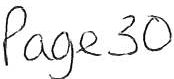 DateSupplie rCategoryDetai lTota l AmountPowerColumn l25/03/2022Eden Springs (UK) Ltd!Suoolies &ServicesEnvironmenta l Levy fo r water coolers (April 2022)£	2.16slll LGA 19 7205/04/ 2022Sharp Business Systems UK PLCS upplies & ServicesPhotocopier Charges - 21/02/2022 - 18/03/2022£	53.47slll LGA 197205/04/2022VikingSup plie s & ServicesCopier Pape r£	39.48slll LGA 197219/04/2022VikingSupplies & ServicesCopier Paper£	53.88s144 LGA 1972Expenditur e NetInvoic es not yetWHITEHAVEN TOWN COUNCILof VATprocessedBudgetSUM M ARISED INCOM E & EXPENDI TURESTATEMENTFINANCIAL YEAR 2022-2023BANK BALANCESBROUGHT FORWARDCBS 53905 917 (01.0 4.2022)118,685 .91CBS 53906216 (01.0 4.2022)453,327 .71TOTAL OPENING BALANCE£ 572,013 .62INCOME:PreceptInter est (Deposit )Other Incom e12 , 264.16TOTAL INCOM E£	12,264.16EXPEND ITUREEm ployees & Allowances8156 .34Premises10933 .1 6Su pplies/ Services457 .303rd Party0.00Grants1000.00Allot m ents819.08M arkets0.00Comm u nity Plan0.00Grou nd M aintenance0.00Civic Hospitali ty0.00Ranger4603.72Whitehaven In Bloom0.00War d Grants0.00Elections0.00Env iro nm en t al Improvements0.00Events1669.00Contingencies0.00Reserves0.00VAT (to be reclaimed) 	1531.45 TOTAL EXPENDITURE   £	29,170.05 CASH BOOK BALANCEBrought forward£	572,013.62Income£	12,264.16Expenditure   £	29,170.05 Town Council Funds1 £	555,107 .73 JBANK BALANCESCBS 539059 1 7 (1 9/0 4/ 20 22)1 0 1, 780.02CBS 539062 1 6 (01 / 04/ 20 22) 	45 3,32 7 .71 1 £	ss s,101 .1 3 1Unpre	sent ed Cheques 2021/2022